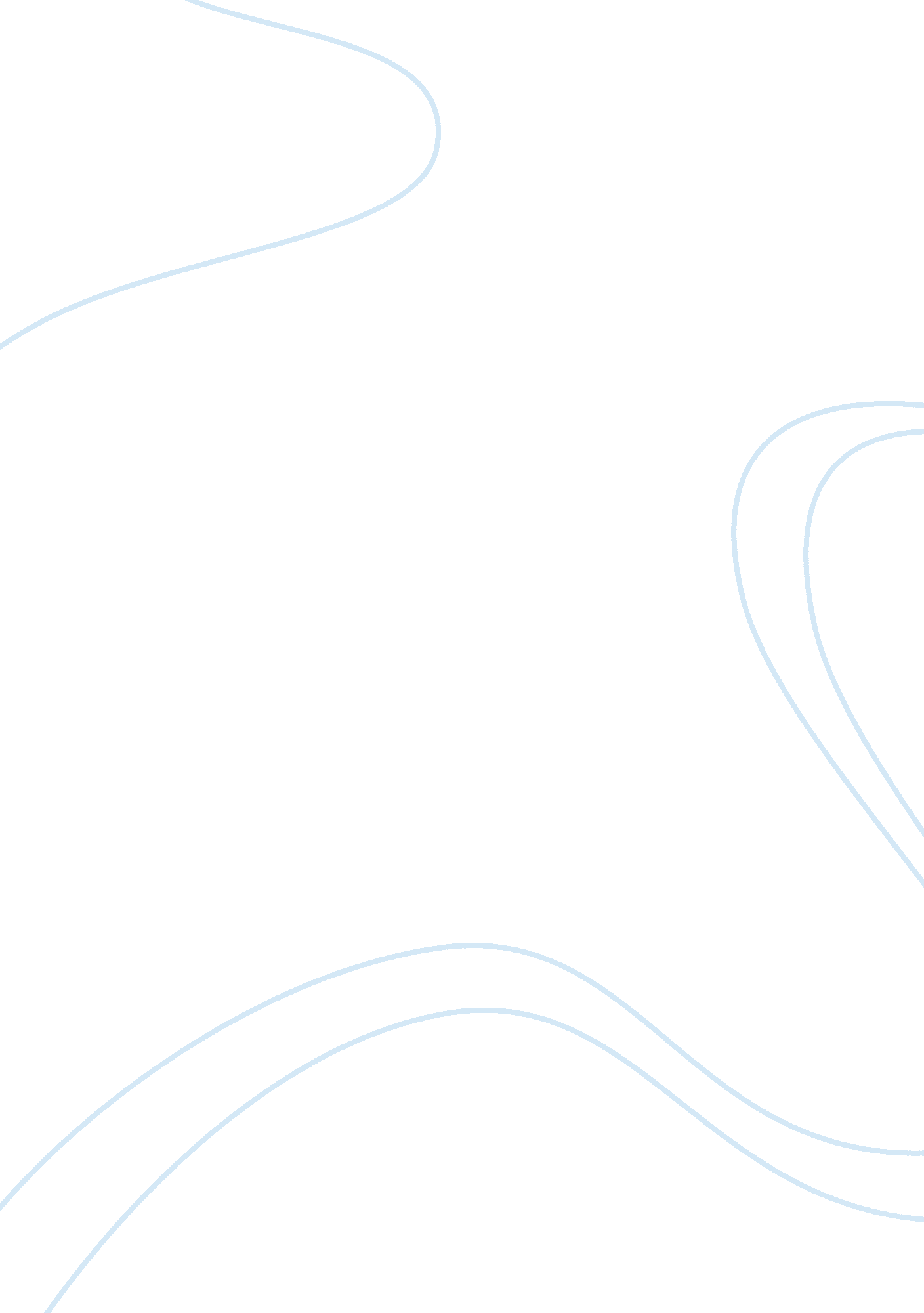 Essay on informercial inventionBusiness, Company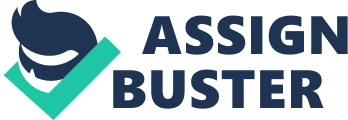 Imagine yourself in an after work traffic, waiting in a huge line of cars and hoping to get home during next hour. You probably think of what can be done not to waste this time just watching people in nearest cars. However there is not much you can do. You can read magazine, watch some news or movie, discuss your dinner menu or arrange plans for tomorrow. How about something more time-consuming and necessary? You probably saved some work to be done in the evening when you get home and turn your computer on. Especially when you are a business person and have to crate documents, type texts or simply work with the Microsoft Word. With the product I would like to introduce you do not have to wait until you are near your computer to get the work done. You can start your paper, article, homework, any other writing without even using a keyboard. Dear ladies and gentlemen, I would like to present the Business Word Master. It is a compact device which looks like a computer but has only one function and purpose – Microsoft Office use which requires no keyboard but has a voice control panel. This way you can have texts typed while you are busy with other things by just spelling sentences and paragraphs and transfer ready files to your personal computer by using regular memory card. The Master is very compact and small so you can easily feet it in your purse and hang luggage. Just a little bigger than a regular IPhone or other cell phone, Business Word Master can be performed in different designs, black and white for clients who prefer to stay with classic variants, different colors and even images on the device for customers who like to go with unique look and exclusive design. It looks stylish and has much more to offer. Although the Master has one build-in program which is Microsoft Office its use differs from the way you used to work with Microsoft Office on your personal computer. Microsoft Word Master types the text for you while you spell it. It gives you a chance not only to work away from your office but work while you are actually doing different thing. Real find for business people can be very helpful for mothers and women who spend a lot of time on the kitchen or doing other thing around the house. Now even spending time in traffic can be productive. You can be busy with anything and by spelling your text the Business Master will transfer it to the regular Word document format. To erase the word/sentence/paragraph you have to choose functions/go back and then ask the Master to erase the amount of letters/words you need to be deleted. You can choose font/size of your text/spacing/color just the same way. The function button needs to be clicked on the touchpad and all the further steps can be performed via regular voice control panel. You can use the device while lying on the beach and have your thoughts noted right away. This a wonderful way to work while sitting in the back yard and enjoying glass of iced tea. You can a rest and work at the same time, the Business Word Master truly makes life easier. The Master not only saves your time but your health as well. A lot of computers still do not have protection for the eyes and even though they do, it still cannot be absolutely save and protect your eyesight. The Business Word Master does not require you to sit in front of it and have your eyes look at the monitor for a long time. The product saves your time and protects your health. It helps you to plan the day as time consuming as possible and organize schedule by adding an extra task to it. The Business Master can create PowerPoint presentations and Excel sheets just the same way it does Word files. Function button is available on the touchpad and other actions can be performed with a help of voice control. You can save files by choosing save files, asking the Master to save and then spell the needed name. The device does not have another options and functions that’s why it costs much less than a regular computer, the price starts from $50 and goes up to $100 depending on the storage and design. Also there are two size decisions which slightly differ but for those who would like carry the device in a small purse the Business Master Pocketsize has been designed. It saves not only your time and health but space which so necessary, especially when you travel or leave your house. There is couple of special offers options when you make the purchase. A cover goes with every Master however you can have a bonus for your second item. The producer offers three options- fist one is to save 5%, second one is to have free memory card for the Master with less storage and the last one is purchase third item with the 35% off discount when you buy three BWMs at once. The Business Word Master is a step up in modern technologies progress. It is extremely useful and must-to-have item for business people, students and housewives, who want to make working with files and texts easier, save time, benefit from work and go along with newest innovations. 